Annex 04 – A1156, Norwich Road Management Delivery Statement of IntentSuffolk County Council is committed to delivering the package of road safety measures on the A1156 as identified by the Road Safety Foundation and developed by the council. The council has the means, authority and intent to deliver the package in its entirety according to the programme detailed within the submission.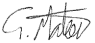 Graeme MateerSenior Responsible OfficerHead of Transport Strategy